INA, UTORAK, 2.6.2020.PLEŠEMO KOD KUĆEDragi učenici!U okviru INE nastaviti ćemo s našom temom za ovaj tjedan, a to je zajednički ples i zabava.Pogledaj video na sljedećoj poveznici:https://www.youtube.com/watch?v=gy8jyGRUR-8Pogledaj dječaka u videU i oponašaj njegove pokrete. Dobro se zabavi!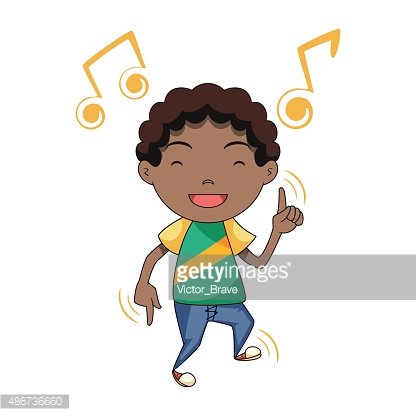 